Instituto de Educação Infantil e JuvenilOutono, 2020. Londrina, 10 de Junho.Nome: ____________________________________ Turma: ____________Área do conhecimento: Educação Física | Professor: LeandroEducação Física – Dança Fit1) Hoje vamos fazer diferente e suar muito com Robson Furlan. Ao final afira seu batimento cardíaco.https://youtu.be/FVGkzCSoDpg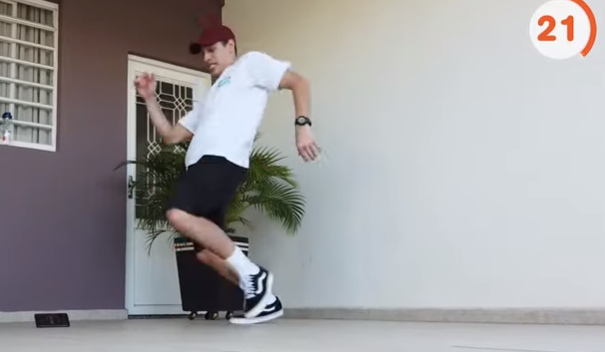 2) D.P.O e relato no Moodle = coloque o seu BPM de final de atividade.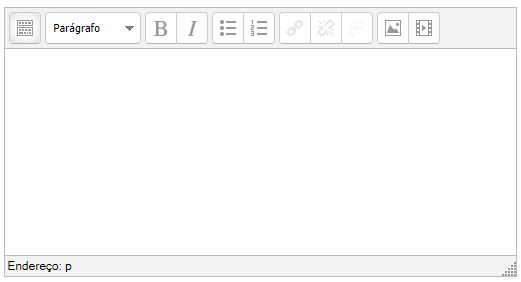 -Eu estarei: leandro.ieijf2@gmail.com e-mail ou Hangouts.  